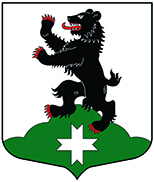 Муниципальное образование«Бугровское сельское поселение»Всеволожского муниципального района   Ленинградской областиСОВЕТ ДЕПУТАТОВРЕШЕНИЕ    15.04.2015_______                                                                        № _31  __      п.БугрыО внесении изменений в решение Совета                                                                                      депутатов от 19.12.2014 № 45«О бюджете муниципального образования                                                                                           «Бугровское сельское поселение» Всеволожскогомуниципального района  Ленинградской области на 2015 год   и на плановый период 2016 и 2017 годов»   На основании Бюджетного кодекса Российской Федерации, Федерального закона Российской Федерации от 06.10.2003 № 131-ФЗ «Об общих принципах организации местного самоуправления в Российской Федерации», рассмотрев представленные администрацией МО «Бугровское сельское поселение» Всеволожского муниципального района Ленинградской области предложения по внесению изменений в бюджет МО «Бугровское сельское поселение», Совет депутатов муниципального образования «Бугровское сельское поселение» Всеволожского муниципального района Ленинградской области, р е ш и л:                                                     1. Внести в решение Совета депутатов от 19 декабря 2014 года  № 45 «О бюджете муниципального образования «Бугровское сельское поселение» на 2015 год и на плановый период 2016 и 2017 годов» следующие изменения:1.1. Изложить пункт 1 статьи 1 в следующей редакции:«Утвердить основные характеристики бюджета муниципального образования «Бугровское сельское поселение» на 2015 год:прогнозируемый общий объем доходов бюджета муниципального образования «Бугровское сельское поселение» в сумме 115 815,6 тысяч рублей;общий объем расходов бюджета муниципального образования «Бугровское сельское поселение» в сумме 121 952,9 тысяч рублейпрогнозируемый дефицит бюджета МО «Бугровское сельское поселение» в сумме 6 137,3 тысячи рублей». 1.2.  Изложить статью 5 в следующей редакции: «Утвердить объем резервного фонда МО «Бугровское сельское поселение»: на 2015 год в сумме    386,6 тысяч рублей,»1.3. Изложить пункт 2 статьи 6 в следующей редакции:«Утвердить расходы на обеспечение деятельности Совета депутатов МО «Бугровское сельское поселение»:на 2015 год в сумме 2 026,4 тысячи рублей,»1.4. Приложение 1 «Источники внутреннего финансирования дефицита бюджета МО «Бугровское сельское поселение» на 2015 год» утвердить в новой редакции (приложение 1 к настоящему решению).1.5. Приложение 3  «Доходы    бюджета МО «Бугровское сельское поселение» на 2015 год»  утвердить в новой редакции (приложение 2 к настоящему решению).1.6.  Приложение 7 «Перечень и коды главных администраторов доходов бюджета МО «Бугровское сельское поселение» утвердить в новой редакции (приложение 3 к настоящему решению).1.7.  Утвердить «Перечень кодов доходов бюджетной классификации, администрируемых администратором доходов – Комитетом финансов администрации МО «Всеволожский муниципальный район» Ленинградской области согласно приложению 4 настоящему решению.1.8. Приложение 9 «Распределение бюджетных ассигнований по целевым статьям (муниципальным программам МО «Бугровское сельское поселение»  и непрограммным направлениям деятельности) группам и подгруппам видов расходов бюджетов, а также по разделам и подразделам классификации расходов бюджета на 2015 год» утвердить в новой редакции (приложение 5  к настоящему решению).1.9.  Приложение 11 «Распределение бюджетных ассигнований по разделам, подразделам, целевым статьям (муниципальным программам МО «Бугровское сельское поселение»  и непрограммным направлениям деятельности) группам и подгруппам видов расходов классификации расходов бюджета на 2015 год» утвердить в новой редакции (приложение 6 к настоящему решению).1.10. Приложение 13 «Ведомственная структура бюджета муниципального образования «Бугровское сельское поселение» на 2015 год утвердить в новой редакции (приложение 7  к настоящему решению).    2. Настоящее решение подлежит официальному опубликованию и вступает в силу после его официального опубликования.Председатель Совета депутатов       _________________                В.И.Реброва          